Муниципальное общеобразовательное учреждение -основная общеобразовательная школа села БарановкаАткарского района Саратовской областиКонспект урокаматематики в 6 классеТема урока «Умножение десятичных дробей» Тема урока: «Сложение отрицательных чисел»Учитель: Еремеева Марина Александровна,  учитель математики  Никитина Е.П. 2020 г.Цели:способствовать формированию у учащихся умения складывать отрицательные числа, пользуясь правилом;развивать умение классифицировать и устанавливать логические связи;воспитывать стремление и способность к адекватной самооценке через выполнение разноуровневых заданий;способствовать рефлексии собственной деятельности.Тип урока: изучение и первичное закрепление нового материала.Организационные формы урока: фронтальная, групповая,индивидуальнаяТехнология: технология
деятельностного метода
с элементами уровневой
дифференциацииСредства обучения:карточки с заданиямидля работы индивидуально,линейки с изображением координатной прямой,карточки для групповой работы, красные и зеленые карточки.Ход урока ( слайд 1)1.Организационный момент (слайд 2)Итак, урок мы  начинаем,Всем успехов пожелаем,Думать, мыслить, не зевать,Быстро все в уме считать2. Мотивация урока( слайд 3)Сегодня мы урок проведем под девизом: «Математику уже затем учить следует, что она ум в порядок приводит». М.В.Ломоносов.Я хочу, чтобы этот урок принес вам новые открытия, и надеюсь, что вы с успехом будете применять имеющиеся у вас знания в решении практических задач. Мы продолжаем с вами работать над положительными и отрицательными числами. Сегодня нам с вами предстоит вывести новое правило. И вы попробуете сделать это сами, но для этого необходим определенный багаж знаний3.Актуализация знаний. (слайд 4)1. Для начала мы с вами сыграем в игру «Да или Нет»1. Два числа, отличающиеся только знаками, называются положительными.2. Для каждого числа есть два противоположных ему числа.3. Сумма противоположных чисел равна нулю.4. Модуль числа 0 равен нулю.5. Модуль числа может быть отрицательным.6. Противоположные числа имеют разные модули.7. Из двух отрицательных чисел меньше то, модуль которого меньше.8. Нуль меньше любого отрицательного числа.9. Нуль меньше любого положительного числа.10. Если к любому числу прибавить 0, то число не изменится.2. Математический диктант (слайд 5)1вариант-6+9=1,5 + (-5)=-1 + (-3,7)=-3+15=4+ (-3)+(-1)=2вариант8+ (-7)=-1,2 + 0,8=-2,5 + (-4)=-5,6 + 5,6=-8 + 11+ (-5)=Взаимопроверка( слайд 6)3. Выполните сложение с помощью координатной прямой: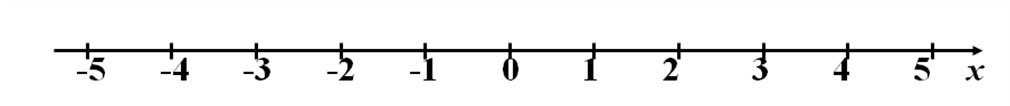 -5 + 6 =13 + (-6) =-3-1 + (-3) =-44. Первичное усвоение новых знаний.- В чем неудобство сложения чисел с помощью координатной прямой?- Сегодня на уроке мы научимся складывать отрицательные числа, не пользуясь координатной прямой. ( слайд 7)Давайте заполним таблицу- Какие числа записаны в первом и втором столбике?- Обратите внимание на третий и последний столбцы. Что вы можете сказать о числах, расположенных в этих  столбцах ? (они противоположны).А теперь внимательно посмотрите на все примеры:-Какую особенность вы заметили? (всегда получаются отрицательные числа).- чем являются числа 7, 8 ,5 и 10 для чисел -7, -8, -5 и -10? (модулями).Попробуйте сформулировать правило, которым будем пользоваться при сложении отрицательных чисел. (слайд 8)5. Первичная проверка пониманияПравило сложения отрицательных чисел:Чтобы сложить два отрицательных числа, надо:1)Поставить знак « - »2)Сложить модули слагаемых.Откройте учебник на стр. 176 и самостоятельно прочитайте правило.Физминутка(слайд 9)6.  Первичное закрепление. (слайд 10)Продолжаем работу над темой. Выберите правильный ответ из двух предложенных1)      -1 + (-3) =а) 4;    б) -42)  -4,5 + (-4,5) =п) -9,1;   р) -93) -0,5 + (-1,25)=а) -1,75;   б) -1,34)-1,1 + (-5)=ф) -1,6;   х) -6,15) -3 + (-0,5)=м) -3,5;   н) -0,86) -1,5 + (-2,6)=а) -4,1;    б) -3,117) 0 + (-5)=в) 0;     г) -58) 4 + 0=у) 4;      п) 09) -5 + (-9)=п) -14;     р)1410) -4 + 0=с) 0;      т) -411) -10 + (-9,6)=а) -19,6;     б) -10,6( слайд 11)Запишите полученные ответы в таблицу( слайд 12)Если вы все правильно сделаете, у вас получится имя индийского математика (7-й век). Брахмагупта Одним из первых он начал использовать положительные и отрицательные числа. Положительные числа он называл «имущество», отрицательные – «долги». Он излагал правило сложения двух отрицательных чисел так: сумма двух долгов есть долг-Что он имел в виду? /При сложении отрицательных чисел результат – отрицательное число./Работа с учебником.№ 1045 (а-е) ученик у доски работает вместе с классом.7 .Рефлексия. Подведение итогов.Пришло время подвести итог нашей работы.- Какую проблему мы  ставили на уроке ?- Удалось ли нам ее решить?- Что нового для себя узнали?- Как сложить два отрицательных числа?- Если вам урок понравился и вы все поняли – поднимите зеленую карточку. –- Если нет – красную.8. Домашнее задание( слайд 13)П.32, №1056.Человек обладает положительными и отрицательными качествами. Распределите эти качества на координатной прямой. А на следующем уроке мы посмотрим у кого, что получилось.aba+b-4-3-7437-7-1-8718-6-4-106410-3-2-5325Номер примера1234567891011букваБРАХМАГУПТА